Zapatos de hombre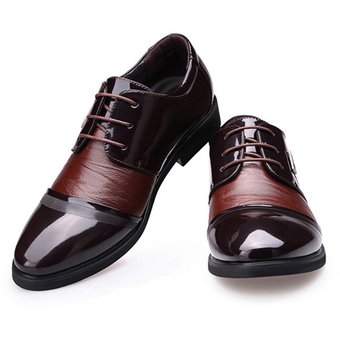 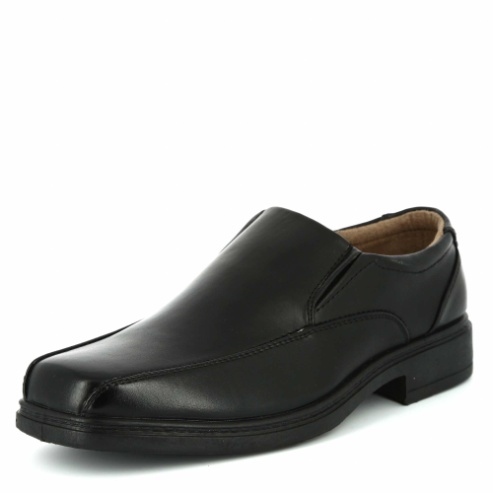 